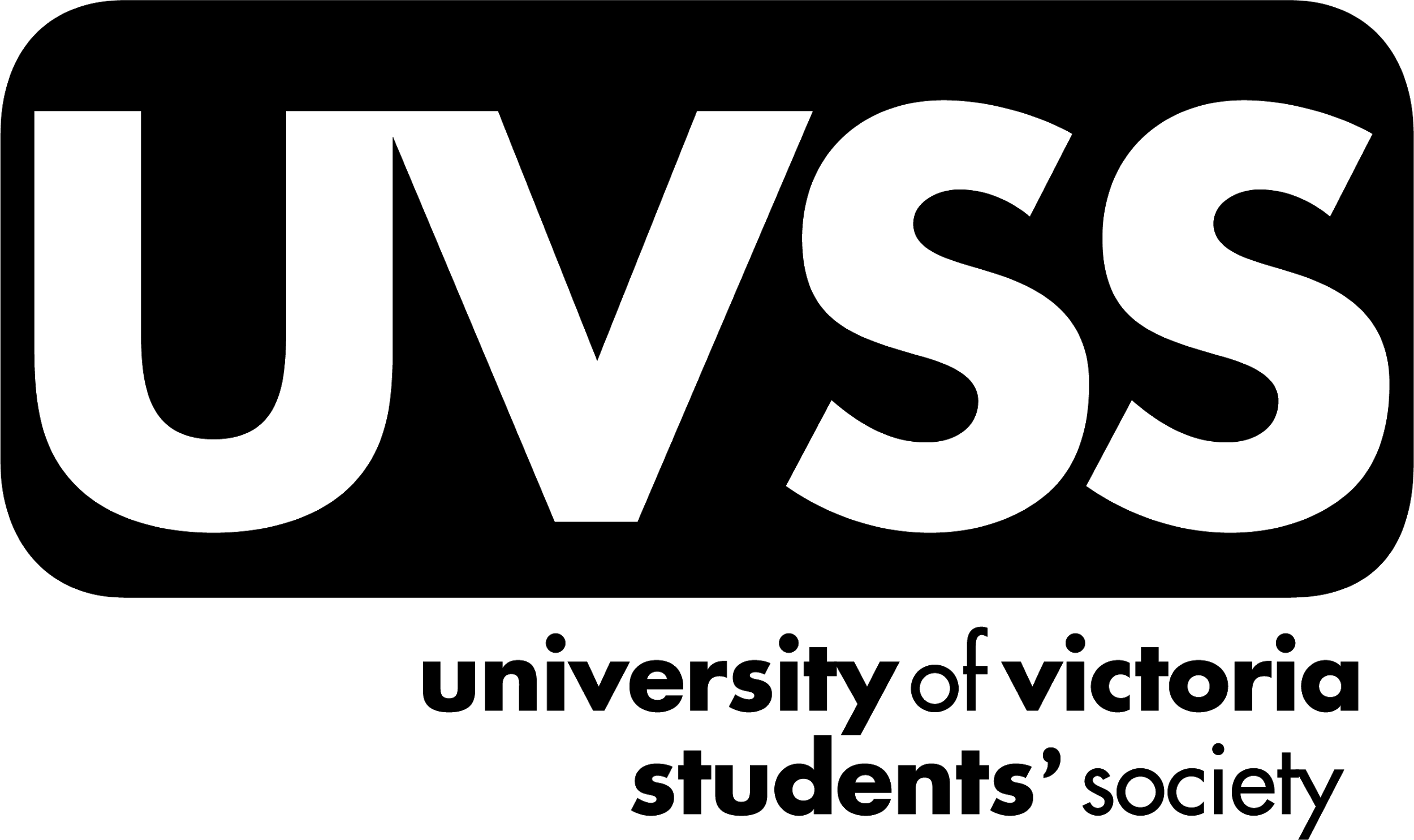 Peer Support Centre Application FormPlease send your resume and completed form to peersupport@uvss.caName:Pronouns:Year and area of study:Email:What are the top three reasons why you want to be a peer support volunteer?2. What are your top three personal qualities relevant to the role? Please cite recent examples of how you demonstrated these qualities:1.2.3.3. Providing emotional support is both challenging and rewarding. What do you hope to get out of this experience?4. We expect volunteers to be reliable and punctual. How will you manage this commitment with personal (work, school, and/or family) responsibilities?5. Please describe any other relevant volunteer experience.6. Please include two references (name, phone number or email, and relationship):	1.	2.